中高齡者及高齡者就業促進法30場宣導各場次規劃三、報名資訊電話報名：直接來電至(02)8914-7779 ，辦理中高齡者及高齡者促進法宣導會活動小組報名，由專人協助報名。網路報名：網址：https://reurl.cc/3DgQ8R 進行線上報名，填妥參與人員基本資料及相關防疫調查等內容即線上完成報名。線上表單二維條碼：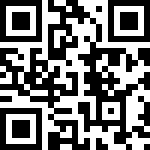 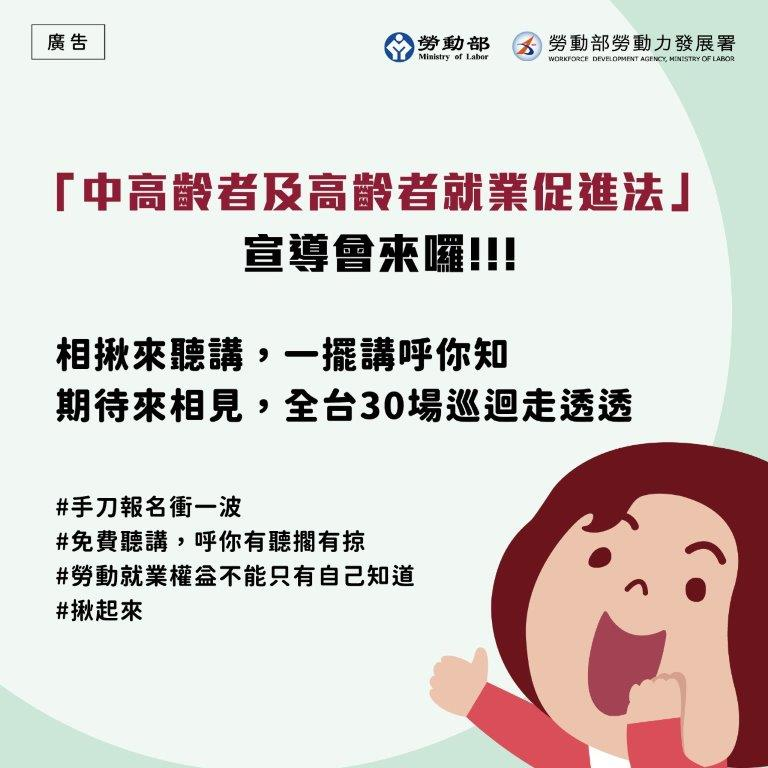 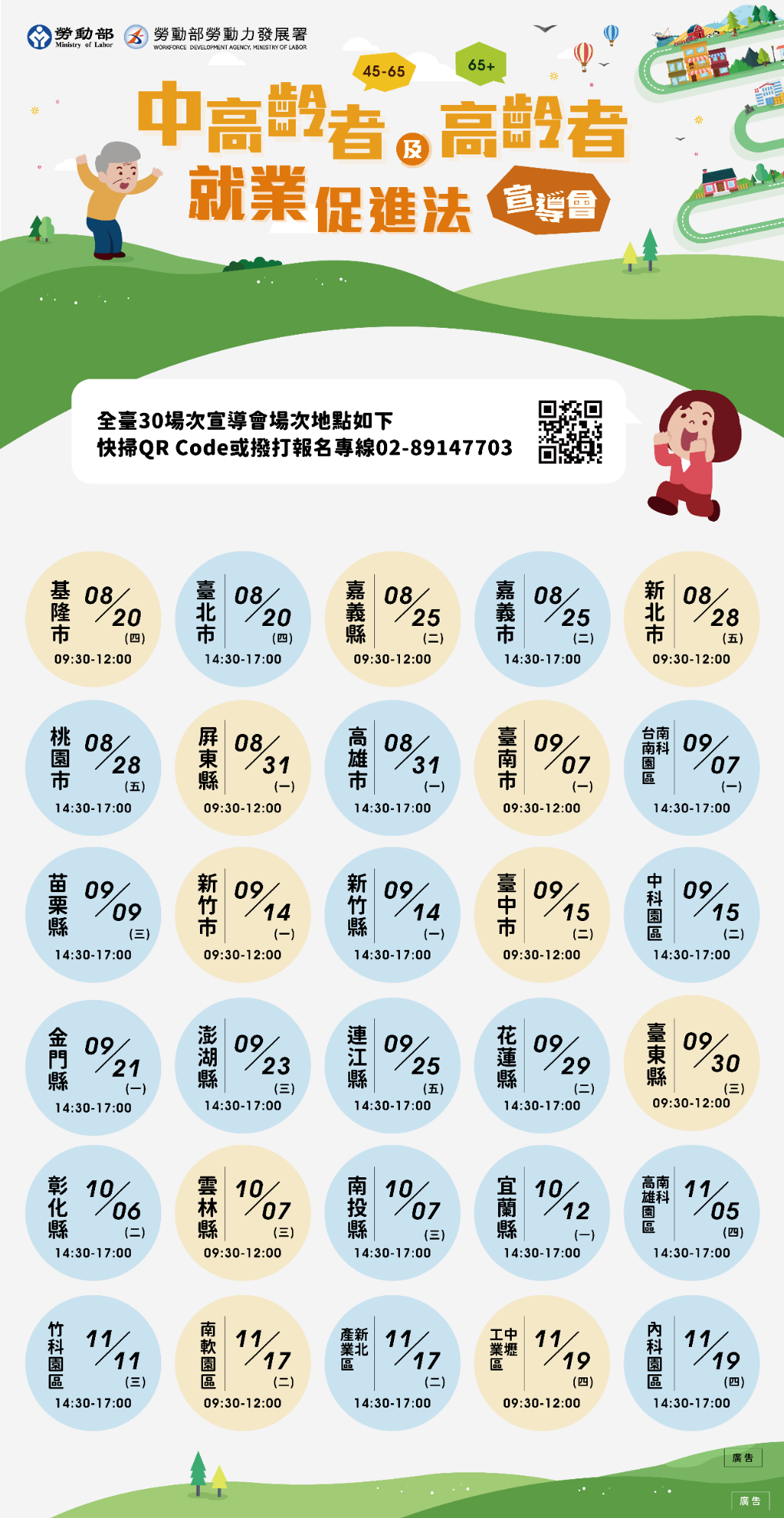 序號場次別日期地點基隆市109/08/20(四) 上午基隆市議會多媒體簡報室臺北市109/08/20(四) 下午臺大法律學院-霖澤館國際會議廳嘉義縣109/08/25(二) 上午嘉義縣人力發展所101教室嘉義市109/08/25(二) 下午嘉義市勞工育樂中心1樓會議室新北市109/08/28(五) 上午新北市板橋區農會第二大樓13樓 第 5 演講廳桃園市109/08/28(五) 下午桃園工業會11樓 101教室屏東縣109/08/31(一) 上午屏東大學民生校區國際會議廳高雄市109/08/31(一) 下午婦幼青少年活動中心視聽教室臺南市109/09/07(一) 上午臺南市勞工育樂中心第一會議室南部科學工業園區臺南基地109/09/07(一) 下午南部科學園區台南園區一樓演藝廳苗栗縣109/09/09(三) 下午苗栗縣工業會訓練教室一新竹市109/09/14(一) 上午新竹市勞工育樂中心2樓禮堂新竹縣109/09/14(一) 下午新竹縣工商大樓3樓禮堂臺中市109/09/15(二) 上午臺中巿東區勞工服務中心3樓綜合教室中部科學工業園區109/09/15(二) 下午逢甲大學育成中心 A401講堂金門縣109/09/21(一) 下午金門縣文化局3樓會議室澎湖縣109/09/23(三) 下午澎湖青年活動中心大禮堂連江縣109/09/25(五) 下午馬祖民俗文物館1樓演藝廳花蓮縣109/09/29(二) 下午花蓮縣勞工育樂中心1樓禮堂臺東縣109/09/30(三) 上午臺東社福館1樓禮堂彰化縣109/10/06(二) 下午彰化縣立圖書館演講廳雲林縣109/10/07(三) 上午雲林科技大學產學研大樓雲集廳南投縣109/10/07(三) 下午南投縣立婦幼館A棟2樓階梯教室宜蘭縣109/10/12(一) 下午宜蘭縣政府文化局2樓演講室南部科學工業園區高雄基地109/11/05(四) 下午南部科學園區高雄園區國際會議廳新竹科學工業園區109/11/11(三) 下午台灣科學工業園區科學工業同業公會101會議室南港軟體工業園區109/11/17(二) 上午會議中心A棟2樓會議室新北產業園區109/11/17(二) 下午新北產業園區服務中心禮堂中壢工業區109/11/19(四) 上午中壢工業園區服務中心會議室內湖科學工業園區109/11/19(四) 下午內湖科技園區服務大樓2樓會議廳